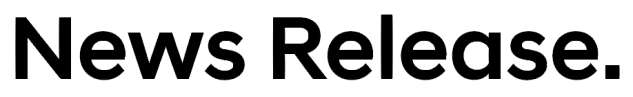 Final test for Hyundai i30 N during the Nürburgring 24-hours raceTwo i30 N models, close to series production, will be competing in the most challenging race prior to the model's launch in the second half of 2017Engineers from the Hyundai Motor R&D Centre in Namyang, South Korea, are to take part as technical expert driversThe two i30 N vehicles will undergo final testing in the world-famous race in order to fine-tune their performance capabilitiesMay 24, 2017 – Hyundai Motor will enter the ADAC Zurich 24-hour race at Nürburgring with two close-to-series-production Hyundai i30 N models – the first model from Hyundai’s high-performance sub-brand N – ahead of the global launch in the second half of 2017. This participation also represents the final testing of the vehicle in the ultimate endurance at the legendary race track.“The 24-hour race at the Nürburgring is one of the most challenging endurance race in the world. We will use the race as a final test for our Hyundai i30 N development to check how the vehicle is performing under these extreme conditions and where we can still fine tune the car before its market launch,” says Albert Biermann, Executive Vice President and Head of Vehicle Test & High Performance Development at Hyundai Motor Company. “With the Hyundai i30 N we want to offer a car that feels direct, responsive and predictable and that performs well on the track without compromising every day driving capabilities. Most importantly the i30 N should be fun to drive for everyone.”The Hyundai i30 N will be Hyundai Motor’s first high performance model under the N sub-brand. The ‘N’ stands for Namyang, Hyundai Motor’s global R&D Centre, and for the Nürburgring, home to Hyundai Motor’s European Test Centre. The ‘N’ logo resembles a chicane, representing the ultimate driving experience on winding roads. At the Nürburgring, the i30 N has undergone much of its testing and chassis development, so Hyundai Motor wants its high-performance model to finally prove its race track capability in the world most challenging race. The two cars participating in the race will enter the SP3T class (1.6- to 2.0-liter turbo charged engines), they are equipped with a 2.0-litre turbo-charged petrol engine in combination with a six-speed manual transmission. The same powertrain combination will be applied in the Hyundai i30 N series model. For the participation in the 24-hour race the two cars have been modified focusing mainly on the drivers’ safety, featuring a FIA homologated roll cage, a fire extinguisher and a race seat. For enhanced grip and braking performance the i30N’s are fitted with racing tires and race brakes. Additionally the vehicle’s exterior design based on the New Generation i30 series production model has been fitted with a front splitter and rear spoiler to enhance aerodynamics and increase downforce.    The team of race drivers includes engineers from Hyundai’s Global R&D Centre in Namyang. The pilots of race car #1 will be Vincent Radermecker from Belgium and Stuart Leonard from the UK, both professional drivers, supported by Christian Gebhardt, a automotive journalist and race driver from Germany, plus Jaekyun Kim, engineer at the R&D Centre of Hyundai Motor in South Korea. Racing Team #2 will consist of Pieter Schorthost from the Netherlands as the professional driver, Jens Dralle, also an automotive journalist from Germany and Youngsun Jee and Jonghyuk Kwon, both engineers at Hyundai Motor's South Korean R&D Centre.Hyundai Motor has teamed up with strong partners as sponsors for its participation in the ADAC Zurich 24-hour race at Nürburgring including Shell Helix, Hankook Tire and Alpinestars.-Ends-About Hyundai Motor Europe
In 2016, Hyundai Motor achieved registrations of 505,396 vehicles in Europe – an increase of 7.5% compared to 2015. During the last two years the company replaced 90% of its model line-up to create the youngest car range in Europe. 90% of the vehicles Hyundai sold in the region are models designed, engineered, tested and built in Europe to meet the needs of European customers, served by the company’s extensive European infrastructure. This includes two factories in the Czech Republic and Turkey, which have a combined annual capacity of 600,000 units. Hyundai Motor sells cars in 31 European countries through 1,600 European dealerships responsible for more than 2,100 sales outlets. 
Hyundai Motor offers its unique Five Year Unlimited Mileage Warranty package with all new cars sold in the region, providing customers with a five-year warranty with no mileage limit, five years of roadside assistance and five years of vehicle health checks.More information about Hyundai Motor Europe and its products is available at www.hyundai.news.Follow Hyundai Motor Europe on Twitter @HyundaiEurope and Instagram @hyundainewsContactHans Kleymann				Jana Uppendahl
Product PR Manager			PR
Phone: +49-69-271472-419		Phone: +49-69-271472-462
hkleymann@hyundai-europe.com		juppendahl@hyundai-europe.com About Hyundai MotorEstablished in 1967, Hyundai Motor Company is committed to becoming a lifetime partner in automobiles and beyond. The company leads the Hyundai Motor Group, an innovative business structure capable of circulating resources from molten iron to finished cars. Hyundai Motor has eight manufacturing bases and seven design & technical centers worldwide and in 2016 sold 4.86 million vehicles globally. With more than 110,000 employees worldwide, Hyundai Motor continues to enhance its product line-up with localized models and strives to strengthen its leadership in clean technology, starting with the world’s first mass-produced hydrogen-powered vehicle, ix35 Fuel Cell and IONIQ, the world’s first model with three electrified powertrains in a single body type.